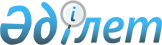 Мәслихаттың 2010 жылғы 23 желтоқсандағы № 392 "Рудный қаласының 2011-2013 жылдарға арналған қалалық бюджеті туралы" шешіміне өзгерістер мен толықтырулар енгізу туралыҚостанай облысы Рудный қаласы мәслихатының 2011 жылғы 24 қаңтардағы № 399 шешімі. Қостанай облысы Рудный қаласының Әділет басқармасында 2011 жылғы 26 қаңтарда № 9-2-177 тіркелді

      Қазақстан Республикасының 2008 жылғы 4 желтоқсандағы Бюджет кодексінің 106 және 109-баптарына, Қазақстан Республикасының 2001 жылғы 23 қаңтардағы "Қазақстан Республикасындағы жергілікті мемлекеттік басқару және өзін-өзі басқару туралы" Заңының 6-бабына сәйкес, сондай-ақ Нормативтік құқықтық актілердің мемлекеттік тіркеу тізілімінде нөмірі 3750, Қостанай облыстық мәслихатының 2011 жылғы 12 қаңтардағы № 367 "Мәслихаттың 2010 жылғы 13 желтоқсандағы № 357 "Қостанай облысының 2011-2013 жылдарға арналған облыстық бюджеті туралы" шешіміне өзгерістер мен толықтырулар енгізу туралы" шешімін, Рудный қаласы әкімдігінің 2011 жылғы 17 қаңтардағы № 19 "Рудный қалалық мәслихатының қарауына Рудный қалалық мәслихатының "Мәслихаттың 2010 жылғы 23 желтоқсандағы № 392 "Рудный қаласының 2011-2013 жылдарға арналған қалалық бюджеті туралы" шешіміне өзгерістер мен толықтырулар енгізу туралы" шешімінің жобасын енгізу туралы" қаулысын қарап мәслихат ШЕШТІ:



      1. Мәслихаттың "Рудный қаласының 2011-2013 жылдарға арналған қалалық бюджеті туралы" 2010 жылғы 23 желтоқсандағы № 392 (Нормативтік құқықтық актілердің мемлекеттік тіркеу тізілімінде нөмірі 9-2-175, 2011 жылғы 7 қаңтарда "Рудненский рабочий" қалалық газетінде жарияланған) шешіміне мынадай өзгерістер мен толықтырулар енгізілсін:



      көрсетілген шешімнің 1-тармағы жаңа редакцияда жазылсын:

      "1. Рудный қаласының 2011-2013 жылдарға арналған қалалық бюджеті тиісінше 1, 2 және 3-қосымшаларға сәйкес, соның ішінде 2011 жылға мына көлемдерде бекітілсін:

      1) кірістер – 7 644 847,0 мың теңге, оның ішінде:

      салықтық түсімдер бойынша – 6 809 233,0 мың теңге;

      салықтық емес түсімдер бойынша – 21 206,0 мың теңге;

      негізгі капиталды сатудан түсетін түсімдер бойынша – 331 656,0 мың теңге;

      трансферттер түсімі бойынша – 482 752,0 мың теңге;

      2) шығындар – 7 408 922,9 мың теңге;

      3) таза бюджеттік кредиттеу – 0 мың теңге;

      4) қаржы активтерімен операциялар бойынша сальдо – 75 970,0 мың теңге, оның ішінде:

      қаржы активтерін сатып алу – 75 970,0 мың теңге;

      5) бюджет тапшылығы (профициті) – 159 954,1 мың теңге;

      6) бюджет тапшылығын қаржыландыру (профицитін пайдалану) – - 159 954,1 мың теңге.";



      көрсетілген шешімнің 1, 2 және 3-қосымшалары осы шешімнің 1, 2 және 3-қосымшаларына сәйкес жаңа редакцияда жазылсын.



      2. Осы шешім 2011 жылғы 1 қаңтардан бастап қолданысқа енгізіледі.      Қалалық мәслихаттың кезектен

      тыс сессиясының төрағасы                   Г. Редько      Қалалық мәслихатының хатшысы               В. Лощинин      КЕЛІСІЛДІ:      "Қазақстан Республикасы Қаржы

      министрлігі Салық комитетінің

      Қостанай облысы бойынша салық

      департаменті Рудный қаласы бойынша

      салық басқармасы" мемлекеттік

      мекемесінің бастығы

      ____________ О. Рабченюк

      24.01.2011 ж.      Рудный қаласы әкімдігінің

      "Рудный қалалық қаржы бөлімі"

      мемлекеттік мекемесінің бастығы

      ___________________ М. Досболов

      24.01.2011 ж.      Рудный қаласы әкімдігінің

      "Рудный қалалық экономика және

      бюджеттік жоспарлау бөлімі"

      мемлекеттік мекемесінің бастығы

      _________________ С. Искуженов

      24.01.2011 ж.

 

Мәслихаттың          

2011 жылғы 24 қаңтардағы   

№ 399 шешіміне 1-қосымша   Мәслихаттың          

2010 жылғы 23 желтоқсандағы  

№ 392 шешіміне 1-қосымша    Рудный қаласының 2011 жылға арналған қалалық бюджеті

Мәслихаттың          

2011 жылғы 24 қаңтардағы   

№ 399 шешіміне 2-қосымша   Мәслихаттың         

2010 жылғы 23 желтоқсандағы  

№ 392 шешіміне 2-қосымша    Рудный қаласының 2012 жылға арналған қалалық бюджеті

Мәслихаттың          

2011 жылғы 24 қаңтардағы   

№ 399 шешіміне 3-қосымша   Мәслихаттың          

2010 жылғы 23 желтоқсандағы  

№ 392 шешіміне 3-қосымша    Рудный қаласының 2013 жылға арналған қалалық бюджеті
					© 2012. Қазақстан Республикасы Әділет министрлігінің «Қазақстан Республикасының Заңнама және құқықтық ақпарат институты» ШЖҚ РМК
				СанатСанатСанатСанатСома,

мың теңгеСыныпСыныпСыныпСома,

мың теңгеКішi сыныпКішi сыныпСома,

мың теңгеАтауыСома,

мың теңгеI. Кірістер7644847,01Салықтық түсімдер6809233,0101Табыс салығы2820841,01012Жеке табыс салығы2820841,0103Әлеуметтiк салық2174472,01031Әлеуметтік салық2174472,0104Меншiкке салынатын салықтар616703,01041Мүлiкке салынатын салықтар449726,01043Жер салығы28449,01044Көлiк құралдарына салынатын салық138518,01045Бірыңғай жер салығы10,0105Тауарларға, жұмыстарға және қызметтерге

салынатын iшкi салықтар1172609,01052Акциздер669392,01053Табиғи және басқа да ресурстарды

пайдаланғаны үшiн түсетiн түсiмдер470000,01054Кәсiпкерлiк және кәсiби қызметтi

жүргiзгенi үшiн алынатын алымдар30807,01055Игорный бизнеске салық2410,0108Заңдық мәнді іс-әрекеттерді жасағаны және

(немесе) оған уәкілеттігі бар мемлекеттік

органдар немесе лауазымды адамдар

құжаттар бергені үшін алынатын міндетті

төлемдер24608,01081Мемлекеттік баж24608,02Салықтық емес түсiмдер21206,0201Мемлекеттік меншіктен түсетін кірістер13845,02011Мемлекеттік кәсіпорындардың таза кірісі

бөлігінің түсімдері45,02015Мемлекет меншігіндегі мүлікті жалға

беруден түсетін кірістер13800,0202Мемлекеттік бюджеттен қаржыландырылатын

мемлекеттік мекемелердің тауарларды

(жұмыстарды, қызметтерді) өткізуінен

түсетін түсімдер12,02021Мемлекеттік бюджеттен қаржыландырылатын

мемлекеттік мекемелердің тауарларды

(жұмыстарды, қызметтерді) өткізуінен

түсетін түсімдер12,0204Мемлекеттік бюджеттен қаржыландырылатын,

сондай-ақ Қазақстан Республикасы Ұлттық

Банкінің бюджетінен (шығыстар сметасынан)

ұсталатын және қаржыландырылатын

мемлекеттік мекемелер салатын айыппұлдар,

өсімпұлдар, санкциялар, өндіріп алулар3200,02041Мұнай секторы ұйымдарынан түсетін

түсімдерді қоспағанда, мемлекеттік

бюджеттен қаржыландырылатын, сондай-ақ

Қазақстан Республикасы Ұлттық Банкінің

бюджетінен (шығыстар сметасынан)

ұсталатын және қаржыландырылатын

мемлекеттік мекемелер салатын айыппұлдар,

өсімпұлдар, санкциялар, өндіріп алулар3200,0206Басқа да салықтық емес түсiмдер4149,02061Басқа да салықтық емес түсiмдер4149,03Негізгі капиталды сатудан түсетін

түсімдер331656,0301Мемлекеттік мекемелерге бекітілген

мемлекеттік мүлікті сату126300,03011Мемлекеттік мекемелерге бекітілген

мемлекеттік мүлікті сату126300,0303Жердi және материалдық емес активтердi

сату205356,03031Жерді сату171300,03032Материалдық емес активтерді сату34056,04Трансферттер түсімі482752,0402Мемлекеттiк басқарудың жоғары тұрған

органдарынан түсетiн трансферттер482752,04022Облыстық бюджеттен түсетiн трансферттер482752,0Функционалдық топФункционалдық топФункционалдық топФункционалдық топФункционалдық топСома,

мың теңгеФункционалдық кіші топ Функционалдық кіші топ Функционалдық кіші топ Функционалдық кіші топ Сома,

мың теңгеБюджеттік бағдарламалардың әкiмшiсiБюджеттік бағдарламалардың әкiмшiсiБюджеттік бағдарламалардың әкiмшiсiСома,

мың теңгеБағдарламаБағдарламаСома,

мың теңгеАтауыСома,

мың теңгеII. Шығындар7408922,901Жалпы сипаттағы мемлекеттiк

қызметтер128976,01Мемлекеттiк басқарудың жалпы

функцияларын орындайтын өкiлдi,

атқарушы және басқа органдар93344,0112Аудан (облыстық маңызы бар қала)

мәслихатының аппараты13506,0001Аудан (облыстық маңызы бар қала)

мәслихатының қызметін қамтамасыз ету

жөніндегі қызметтер13506,0122Аудан (облыстық маңызы бар қала)

әкімінің аппараты56116,0001Аудан (облыстық маңызы бар қала)

әкімінің қызметін қамтамасыз ету

жөніндегі қызметтер56116,0123Қаладағы аудан, аудандық маңызы бар

қала, кент, ауыл (село), ауылдық

(селолық) округ әкімінің аппараты23722,0001Қаладағы аудан, аудандық маңызы бар

қаланың, кент, ауыл (село), ауылдық

(селолық) округ әкімінің қызметін

қамтамасыз ету жөніндегі қызметтер23722,02Қаржылық қызмет22250,0452Ауданның (облыстық маңызы бар

қаланың) қаржы бөлімі22250,0001Аудандық бюджетті орындау және

коммуналдық меншікті (областық

манызы бар қала) саласындағы

мемлекеттік саясатты іске асыру

жөніндегі қызметтер16360,0004Біржолғы талондарды беру жөніндегі

жұмысты және біржолғы талондарды

іске асырудан сомаларды жинаудың

толықтығын қамтамасыз етуді

ұйымдастыру4925,0011Коммуналдық меншікке түскен мүлікті

есепке алу, сақтау, бағалау және

сату965,05Жоспарлау және статистикалық қызмет13382,0453Ауданның (облыстық маңызы бар

қаланың) экономика және бюджеттік

жоспарлау бөлімі13382,0001Экономикалық саясатты, мемлекеттік

жоспарлау жүйесін қалыптастыру және

дамыту және ауданды (облыстық манызы

бар қаланы) басқару саласындағы

мемлекеттік саясатты іске асыру

жөніндегі қызметтер13382,002Қорғаныс4686,01Әскери мұқтаждар4686,0122Аудан (облыстық маңызы бар қала)

әкімінің аппараты4686,0005Жалпыға бірдей әскери міндетті

атқару шеңберіндегі іс-шаралар4686,003Қоғамдық тәртіп, қауіпсіздік,

құқықтық, сот, қылмыстық-атқару

қызметі6500,01Құқық қорғау қызметi6500,0458Ауданның (облыстық маңызы бар

қаланың) тұрғын үй-коммуналдық

шаруашылығы, жолаушылар көлігі және

автомобиль жолдары бөлімі6500,0021Елдi мекендерде жол жүрісі

қауiпсiздiгін қамтамасыз ету6500,004Бiлiм беру3021730,01Мектепке дейiнгi тәрбие және оқыту487303,0464Ауданның (облыстық маңызы бар

қаланың) білім бөлімі487303,0009Мектепке дейінгі тәрбие ұйымдарының

қызметін қамтамасыз ету487303,02Бастауыш, негізгі орта және жалпы

орта білім беру2252516,0123Қаладағы аудан, аудандық маңызы бар

қала, кент, ауыл (село), ауылдық

(селолық) округ әкімінің аппараты3408,0005Ауылдық (селолық) жерлерде балаларды

мектепке дейін тегін алып баруды

және кері алып келуді ұйымдастыру3408,0464Ауданның (облыстық маңызы бар

қаланың) білім бөлімі2249108,0003Жалпы білім беру2101242,0006Балаларға қосымша білім беру147866,09Бiлiм беру саласындағы өзге де

қызметтер281911,0464Ауданның (облыстық маңызы бар

қаланың) білім бөлімі86967,0001Жергілікті деңгейде білім беру

саласындағы мемлекеттік саясатты

іске асыру жөніндегі қызметтер11180,0005Ауданның (облыстық маңызы бар

қаланың) мемлекеттік білім беру

мекемелер үшін оқулықтар мен

оқу-әдiстемелiк кешендерді сатып алу

және жеткізу17115,0015Жетім баланы (жетім балаларды) және

ата-аналарының қамқорынсыз қалған

баланы (балаларды) күтіп-ұстауға

асыраушыларына ай сайынғы ақшалай

қаражат төлемдері53222,0020Үйде оқытылатын мүгедек балаларды

жабдықпен, бағдарламалық қамтыммен

қамтамасыз ету5450,0467Ауданның (облыстық маңызы бар

қаланың) құрылыс бөлімі194944,0037Білім беру объектілерін салу және

реконструкциялау194944,006Әлеуметтiк көмек және әлеуметтiк

қамсыздандыру410600,02Әлеуметтiк көмек350567,0451Ауданның (облыстық маңызы бар

қаланың) жұмыспен қамту және

әлеуметтік бағдарламалар бөлімі350567,0002Еңбекпен қамту бағдарламасы59125,0005Мемлекеттік атаулы әлеуметтік көмек14342,0006Тұрғын үй көмегі55547,0007Жергілікті өкілетті органдардың

шешімі бойынша мұқтаж азаматтардың

жекелеген топтарына әлеуметтік көмек76728,0010Үйден тәрбиеленіп оқытылатын мүгедек

балаларды материалдық қамтамасыз ету3348,0013Белгіленген тұрғылықты жері жоқ

тұлғаларды әлеуметтік бейімдеу56487,0015Зейнеткерлер мен мүгедектерге

әлеуметтiк қызмет көрсету аумақтық

орталығы55923,001618 жасқа дейіні балаларға мемлекеттік жәрдемақылар11558,0017Мүгедектерді оңалту жеке

бағдарламасына сәйкес, мұқтаж

мүгедектерді міндетті гигиеналық

құралдармен қамтамасыз етуге, және

ымдау тілі мамандарының, жеке

көмекшілердің қызмет көрсету17509,09Әлеуметтiк көмек және әлеуметтiк

қамтамасыз ету салаларындағы өзге де

қызметтер60033,0451Ауданның (облыстық маңызы бар

қаланың) жұмыспен қамту және

әлеуметтік бағдарламалар бөлімі60033,0001Жергілікті деңгейде халық үшін

әлеуметтік бағдарламаларды жұмыспен

қамтуды қамтамасыз етуді іске асыру

саласындағы мемлекеттік саясатты

іске асыру жөніндегі қызметтер53093,0011Жәрдемақыларды және басқа да

әлеуметтік төлемдерді есептеу, төлеу

мен жеткізу бойынша қызметтерге ақы

төлеу860,0021Мемлекеттік органдардың күрделі

шығыстары6080,007Тұрғын үй-коммуналдық шаруашылық313119,01Тұрғын үй шаруашылығы122109,0458Ауданның (облыстық маңызы бар

қаланың) тұрғын үй-коммуналдық

шаруашылығы, жолаушылар көлігі және

автомобиль жолдары бөлімі3769,0003Мемлекеттік тұрғын үй қорының

сақтаулуын үйымдастыру3769,0467Ауданның (облыстық маңызы бар

қаланың) құрылыс бөлімі118340,0003Мемлекеттік коммуналдық тұрғын үй

қорының тұрғын үй құрылысы және

(немесе) сатып алу79730,0004Инженерлік коммуникациялық

инфрақұрылымды дамыту, жайластыру

және (немесе) сатып алу38610,02Коммуналдық шаруашылық128221,0458Ауданның (облыстық маңызы бар

қаланың) тұрғын үй-коммуналдық

шаруашылығы, жолаушылар көлігі және

автомобиль жолдары бөлімі14620,0012Сумен жабдықтау және су бөлу

жүйесінің қызмет етуі4620,0028Коммуналдық шаруашылығын дамыту10000,0467Ауданның (облыстық маңызы бар

қаланың) құрылыс бөлімі113601,0005Коммуналдық шаруашылығын дамыту113601,03Елді-мекендерді көркейту62789,0123Қаладағы аудан, аудандық маңызы бар

қала, кент, ауыл (село), ауылдық

(селолық) округ әкімінің аппараты9235,0008Елді мекендерде көшелерді

жарықтандыру3000,0009Елді мекендердің санитариясын

қамтамасыз ету225,0011Елді мекендерді абаттандыру мен

көгалдандыру6010,0458Ауданның (облыстық маңызы бар

қаланың) тұрғын үй-коммуналдық

шаруашылығы, жолаушылар көлігі және

автомобиль жолдары бөлімі53554,0015Елдi мекендердегі көшелердi

жарықтандыру13634,0016Елдi мекендердiң санитариясын

қамтамасыз ету15100,0017Жерлеу орындарын күтiп-ұстау және

туысы жоқтарды жерлеу5000,0018Елдi мекендердi абаттандыру және

көгалдандыру19820,008Мәдениет, спорт, туризм және

ақпараттық кеңістiк342929,01Мәдениет саласындағы қызмет74381,0455Ауданның (облыстық маңызы бар

қаланың) мәдениет және тілдерді

дамыту бөлімі69000,0003Мәдени-демалыс жұмысын қолдау69000,0467Ауданның (облыстық маңызы бар

қаланың) құрылыс бөлімі5381,0011Мәдениет объектілерін дамыту5381,02Спорт157681,0465Ауданның (облыстық маңызы бар

қаланың) дене шынықтыру және спорт

бөлімі157681,0005Ұлттық және бұқаралық спорт түрлерін дамыту154328,0006Аудандық (облыстық маңызы бар

қалалық) деңгейде спорттық жарыстар

өткiзу3353,03Ақпараттық кеңiстiк87323,0455Ауданның (облыстық маңызы бар

қаланың) мәдениет және тілдерді

дамыту бөлімі63023,0006Аудандық (қалалық) кiтапханалардың

жұмыс iстеуi47475,0007Мемлекеттік тілді және Қазақстан

халықтарының басқа да тілдерін

дамыту15548,0456Ауданның (облыстық маңызы бар

қаланың) ішкі саясат бөлімі24300,0002Газеттер мен журналдар арқылы

мемлекеттік ақпараттық саясат

жүргізу жөніндегі қызметтер9800,0005Телерадио хабарларын тарату арқылы

мемлекеттік ақпараттық саясатты

жүргізу жөніндегі қызметтер14500,09Мәдениет, спорт, туризм және

ақпараттық кеңiстiктi ұйымдастыру

жөнiндегi өзге де қызметтер23544,0455Ауданның (облыстық маңызы бар

қаланың) мәдениет және тілдерді

дамыту бөлімі7578,0001Жергілікті деңгейде тілдерді және

мәдениетті дамыту саласындағы

мемлекеттік саясатты іске асыру

жөніндегі қызметтер7578,0456Ауданның (облыстық маңызы бар

қаланың) ішкі саясат бөлімі11279,0001Жергілікті деңгейде ақпарат,

мемлекеттілікті нығайту және

азаматтардың әлеуметтік сенімділігін

қалыптастыру саласында мемлекеттік

саясатты іске асыру жөніндегі

қызметтер10279,0003Жастар саясаты саласындағы өңірлік

бағдарламаларды iске асыру1000,0465Ауданның (облыстық маңызы бар

қаланың) Дене шынықтыру және спорт

бөлімі4687,0001Жергілікті деңгейде дене шынықтыру

және спорт саласындағы мемлекеттік

саясатты іске асыру жөніндегі

қызметтер4687,010Ауыл, су, орман, балық шаруашылығы,

ерекше қорғалатын табиғи аумақтар,

қоршаған ортаны және жануарлар

дүниесін қорғау, жер қатынастары34098,01Ауыл шаруашылығы23797,0467Ауданның (облыстық маңызы бар

қаланың) құрылыс бөлімі15000,0010Ауыл шаруашылығы объектілерін дамыту15000,0474Ауданның (облыстық маңызы бар

қаланың) ауыл шаруашылығы және

ветеринария бөлімі8797,0001Жергілікті деңгейде ауыл шаруашылығы

және ветеринария саласындағы

мемлекеттік саясатты іске асыру

жөніндегі қызметтер5227,0006Ауру жануарларды санитарлық союды

ұйымдастыру71,0007Қаңғыбас иттер мен мысықтарды

аулауды және жоюды ұйымдастыру3283,0012Ауыл шаруашылығы жануарларын

бірдейлендіру жөніндегі іс-шараларды

жүргізу216,06Жер қатынастары8896,0463Ауданның (облыстық маңызы бар

қаланың) жер қатынастары бөлімі8896,0001Аудан (облыстық манызы бар қала)

аумағында жер қатынастарын реттеу

саласындағы мемлекеттік саясатты

іске асыру жөніндегі қызметтер8896,09Отын-энергетика кешені және жер

қойнауын пайдалану саласындағы өзге

де қызметтер1405,0474Ауданның (облыстық маңызы бар

қаланың) ауыл шаруашылығы және

ветеринария бөлімі1405,0013Эпизоотияға қарсы іс-шаралар жүргізу1405,011Өнеркәсіп, сәулет, қала құрылысы

және құрылыс қызметі28753,02Сәулет, қала құрылысы және құрылыс

қызметі28753,0467Ауданның (облыстық маңызы бар

қаланың) құрылыс бөлімі12591,0001Жергілікті деңгейде құрылыс

саласындағы мемлекеттік саясатты

іске асыру жөніндегі қызметтер12591,0468Ауданның (облыстық маңызы бар

қаланың) сәулет және қала құрылысы

бөлімі16162,0001Жергілікті деңгейде сәулет және қала

құрылысы саласындағы мемлекеттік

саясатты іске асыру жөніндегі

қызметтер6162,0003Ауданың қала құрлысы даму аумағын

және елді мекендердің бас жоспарлары

схемаларын әзірлеу10000,012Көлiк және коммуникация259742,01Автомобиль көлiгi259742,0123Қаладағы аудан, аудандық маңызы бар

қала, кент, ауыл (село), ауылдық

(селолық) округ әкімінің аппараты2680,0013Аудандық маңызы бар қалаларда,

кенттерде, ауылдарда (селоларда),

ауылдық (селолық) округтерде

автомобиль жолдарының жұмыс істеуін

қамтамасыз ету2680,0458Ауданның (облыстық маңызы бар

қаланың) тұрғын үй-коммуналдық

шаруашылығы, жолаушылар көлігі және

автомобиль жолдары бөлімі257062,0022Көлік инфрақұрылымын дамыту191162,0023Автомобиль жолдарының жұмыс істеуін

қамтамасыз ету65900,013Басқалар55966,03Кәсiпкерлiк қызметтi қолдау және

бәсекелестікті қорғау4803,0469Ауданның (облыстық маңызы бар

қаланың) кәсіпкерлік бөлімі4803,0001Жергілікті деңгейде кәсіпкерлік пен

өнеркәсіпті дамыту саласындағы

мемлекеттік саясатты іске асыру

жөніндегі қызметтер4803,09Басқалар51163,0451Ауданның (облыстық маңызы бар

қаланың) жұмыспен қамту және

әлеуметтік бағдарламалар бөлімі15600,0022"Бизнестің жол картасы - 2020"

бағдарламасы шеңберінде жеке

кәсіпкерлікті қолдау15600,0452Ауданның (облыстық маңызы бар

қаланың) қаржы бөлімі14500,0012Ауданның (облыстық маңызы бар

қаланың) жергілікті атқарушы

органының резерві14500,0458Ауданның (облыстық маңызы бар

қаланың) тұрғын үй-коммуналдық

шаруашылығы, жолаушылар көлігі және

автомобиль жолдары бөлімі21063,0001Жергілікті деңгейде тұрғын

үй-коммуналдық шаруашылығы,

жолаушылар көлігі және автомобиль

жолдары саласындағы мемлекеттік

саясатты іске асыру жөніндегі

қызметтер20864,0013Мемлекеттік органдардың күрделі

шығыстары199,015Трансферттер2801823,91Трансферттер2801823,9452Ауданның (облыстық маңызы бар

каланың) қаржы бөлімі2801823,9006Нысаналы пайдаланылмаған (толық

пайдаланылмаған) трансферттерді

қайтару1412,9007Бюджеттік алулар2800411,0III. Таза бюджеттік кредиттеу0,0IV. Қаржы активтерімен операциялар

бойынша сальдо75970,0Қаржы активтерін сатып алу75970,013Басқалар75970,09Басқалар75970,0452Ауданның (облыстық маңызы бар

каланың) қаржы бөлімі75970,0014Заңды тұлғалардың жарғылық капиталын

қалыптастыру немесе ұлғайту75970,0V. Бюджет тапшылығы (профициті)159954,1VІ. Бюджет тапшылығын қаржыландыру

(профицитін пайдалану)-159954,1СанатСанатСанатСанатСома,

мың теңгеСыныпСыныпСыныпСома,

мың теңгеКішi сыныпКішi сыныпСома,

мың теңгеАтауыСома,

мың теңгеI. Кірістер8478205,01Салықтық түсімдер7506424,0101Табыс салығы3183700,01012Жеке табыс салығы3183700,0103Әлеуметтiк салық2461221,01031Әлеуметтік салық2461221,0104Меншiкке салынатын салықтар639901,01041Мүлiкке салынатын салықтар469726,01043Жер салығы28687,01044Көлiк құралдарына салынатын салық141468,01045Бірыңғай жер салығы20,0105Тауарларға, жұмыстарға және қызметтерге

салынатын iшкi салықтар1195375,01052Акциздер689892,01053Табиғи және басқа да ресурстарды

пайдаланғаны үшiн түсетiн түсiмдер470000,01054Кәсiпкерлiк және кәсiби қызметтi жүргiзгенi үшiн алынатын алымдар32905,01055Игорный бизнеске салық2578,0108Заңдық мәнді іс-әрекеттерді жасағаны және

(немесе) оған уәкілеттігі бар мемлекеттік

органдар немесе лауазымды адамдар

құжаттар бергені үшін алынатын міндетті

төлемдер26227,01081Мемлекеттік баж26227,02Салықтық емес түсiмдер22039,0201Мемлекеттік меншіктен түсетін кірістер14648,02011Мемлекеттік кәсіпорындардың таза кірісі

бөлігінің түсімдері45,02015Мемлекет меншігіндегі мүлікті жалға

беруден түсетін кірістер14603,0202Мемлекеттік бюджеттен қаржыландырылатын

мемлекеттік мекемелердің тауарларды

(жұмыстарды, қызметтерді) өткізуінен

түсетін түсімдер12,02021Мемлекеттік бюджеттен қаржыландырылатын

мемлекеттік мекемелердің тауарларды

(жұмыстарды, қызметтерді) өткізуінен

түсетін түсімдер12,0204Мемлекеттік бюджеттен қаржыландырылатын,

сондай-ақ Қазақстан Республикасы Ұлттық

Банкінің бюджетінен (шығыстар сметасынан)

ұсталатын және қаржыландырылатын

мемлекеттік мекемелер салатын айыппұлдар,

өсімпұлдар, санкциялар, өндіріп алулар3200,02041Мұнай секторы ұйымдарынан түсетін

түсімдерді қоспағанда, мемлекеттік

бюджеттен қаржыландырылатын, сондай-ақ

Қазақстан Республикасы Ұлттық Банкінің

бюджетінен (шығыстар сметасынан)

ұсталатын және қаржыландырылатын

мемлекеттік мекемелер салатын айыппұлдар,

өсімпұлдар, санкциялар, өндіріп алулар3200,0206Басқа да салықтық емес түсiмдер4179,02061Басқа да салықтық емес түсiмдер4179,03Негізгі капиталды сатудан түсетін

түсімдер120000,0303Жердi және материалдық емес активтердi

сату120000,03031Жерді сату75000,03032Материалдық емес активтерді сату45000,04Трансферттер түсімі829742,0402Мемлекеттiк басқарудың жоғары тұрған

органдарынан түсетiн трансферттер829742,04022Облыстық бюджеттен түсетiн трансферттер829742,0Функционалдық топФункционалдық топФункционалдық топФункционалдық топФункционалдық топСома,

мың теңгеФункционалдық кіші топ Функционалдық кіші топ Функционалдық кіші топ Функционалдық кіші топ Сома,

мың теңгеБюджеттік бағдарламалардың әкiмшiсiБюджеттік бағдарламалардың әкiмшiсiБюджеттік бағдарламалардың әкiмшiсiСома,

мың теңгеБағдарламаБағдарламаСома,

мың теңгеАтауыСома,

мың теңгеII. Шығындар8465075,001Жалпы сипаттағы мемлекеттiк

қызметтер140753,01Мемлекеттiк басқарудың жалпы

функцияларын орындайтын өкiлдi,

атқарушы және басқа органдар101375,0112Аудан (облыстық маңызы бар қала)

мәслихатының аппараты14982,0001Аудан (облыстық маңызы бар қала)

мәслихатының қызметін қамтамасыз ету

жөніндегі қызметтер14982,0122Аудан (облыстық маңызы бар қала)

әкімінің аппараты61934,0001Аудан (облыстық маңызы бар қала)

әкімінің қызметін қамтамасыз ету

жөніндегі қызметтер61934,0123Қаладағы аудан, аудандық маңызы бар

қала, кент, ауыл (село), ауылдық

(селолық) округ әкімінің аппараты24459,0001Қаладағы аудан, аудандық маңызы бар

қаланың, кент, ауыл (село), ауылдық

(селолық) округ әкімінің қызметін

қамтамасыз ету жөніндегі қызметтер24459,02Қаржылық қызмет24866,0452Ауданның (облыстық маңызы бар

қаланың) қаржы бөлімі24866,0001Аудандық бюджетті орындау және

коммуналдық меншікті (областық

манызы бар қала) саласындағы

мемлекеттік саясатты іске асыру

жөніндегі қызметтер17699,0004Біржолғы талондарды беру жөніндегі

жұмысты және біржолғы талондарды

іске асырудан сомаларды жинаудың

толықтығын қамтамасыз етуді

ұйымдастыру6027,0011Коммуналдық меншікке түскен мүлікті

есепке алу, сақтау, бағалау және

сату1140,05Жоспарлау және статистикалық қызмет14512,0453Ауданның (облыстық маңызы бар

қаланың) экономика және бюджеттік

жоспарлау бөлімі14512,0001Экономикалық саясатты, мемлекеттік

жоспарлау жүйесін қалыптастыру және

дамыту және ауданды (облыстық манызы

бар қаланы) басқару саласындағы

мемлекеттік саясатты іске асыру

жөніндегі қызметтер14512,002Қорғаныс5154,01Әскери мұқтаждар5154,0122Аудан (облыстық маңызы бар қала)

әкімінің аппараты5154,0005Жалпыға бірдей әскери міндетті

атқару шеңберіндегі іс-шаралар5154,003Қоғамдық тәртіп, қауіпсіздік,

құқықтық, сот, қылмыстық-атқару

қызметі6955,01Құқық қорғау қызметi6955,0458Ауданның (облыстық маңызы бар

қаланың) тұрғын үй-коммуналдық

шаруашылығы, жолаушылар көлігі және

автомобиль жолдары бөлімі6955,0021Елдi мекендерде жол жүрісі

қауiпсiздiгін қамтамасыз ету6955,004Бiлiм беру2884186,01Мектепке дейiнгi тәрбие және оқыту539329,0464Ауданның (облыстық маңызы бар

қаланың) білім бөлімі539329,0009Мектепке дейінгі тәрбие ұйымдарының

қызметін қамтамасыз ету539329,02Бастауыш, негізгі орта және жалпы

орта білім беру2315309,0123Қаладағы аудан, аудандық маңызы бар

қала, кент, ауыл (село), ауылдық

(селолық) округ әкімінің аппараты3648,0005Ауылдық (селолық) жерлерде балаларды

мектепке дейін тегін алып баруды

және кері алып келуді ұйымдастыру3648,0464Ауданның (облыстық маңызы бар

қаланың) білім бөлімі2311661,0003Жалпы білім беру2147950,0006Балаларға қосымша білім беру163711,09Бiлiм беру саласындағы өзге де

қызметтер29548,0464Ауданның (облыстық маңызы бар

қаланың) білім бөлімі29548,0001Жергілікті деңгейде білім беру

саласындағы мемлекеттік саясатты

іске асыру жөніндегі қызметтер12695,0005Ауданның (облыстық маңызы бар

қаланың) мемлекеттік білім беру

мекемелер үшін оқулықтар мен

оқу-әдiстемелiк кешендерді сатып алу

және жеткізу16853,006Әлеуметтiк көмек және әлеуметтiк

қамсыздандыру426580,02Әлеуметтiк көмек370141,0451Ауданның (облыстық маңызы бар

қаланың) жұмыспен қамту және

әлеуметтік бағдарламалар бөлімі370141,0002Еңбекпен қамту бағдарламасы65010,0005Мемлекеттік атаулы әлеуметтік көмек15346,0006Тұрғын үй көмегі67665,0007Жергілікті өкілетті органдардың

шешімі бойынша мұқтаж азаматтардың

жекелеген топтарына әлеуметтік көмек82099,0010Үйден тәрбиеленіп оқытылатын мүгедек

балаларды материалдық қамтамасыз ету3582,0013Белгіленген тұрғылықты жері жоқ

тұлғаларды әлеуметтік бейімдеу62979,0015Зейнеткерлер мен мүгедектерге

әлеуметтiк қызмет көрсету аумақтық

орталығы41937,001618 жасқа дейіні балаларға

мемлекеттік жәрдемақылар12367,0017Мүгедектерді оңалту жеке

бағдарламасына сәйкес, мұқтаж

мүгедектерді міндетті гигиеналық

құралдармен қамтамасыз етуге, және

ымдау тілі мамандарының, жеке

көмекшілердің қызмет көрсету19156,09Әлеуметтiк көмек және әлеуметтiк

қамтамасыз ету салаларындағы өзге де

қызметтер56439,0451Ауданның (облыстық маңызы бар

қаланың) жұмыспен қамту және

әлеуметтік бағдарламалар бөлімі56439,0001Жергілікті деңгейде халық үшін

әлеуметтік бағдарламаларды жұмыспен

қамтуды қамтамасыз етуді іске асыру

саласындағы мемлекеттік саясатты

іске асыру жөніндегі қызметтер54366,0011Жәрдемақыларды және басқа да

әлеуметтік төлемдерді есептеу, төлеу

мен жеткізу бойынша қызметтерге ақы

төлеу917,0021Мемлекеттік органдардың күрделі

шығыстары1156,007Тұрғын үй-коммуналдық шаруашылық256595,01Тұрғын үй шаруашылығы181439,0458Ауданның (облыстық маңызы бар

қаланың) тұрғын үй-коммуналдық

шаруашылығы, жолаушылар көлігі және

автомобиль жолдары бөлімі4246,0003Мемлекеттік тұрғын үй қорының

сақтаулуын үйымдастыру4246,0467Ауданның (облыстық маңызы бар

қаланың) құрылыс бөлімі177193,0003Мемлекеттік коммуналдық тұрғын үй

қорының тұрғын үй құрылысы және

(немесе) сатып алу130154,0004Инженерлік коммуникациялық

инфрақұрылымды дамыту, жайластыру

және (немесе) сатып алу47039,02Коммуналдық шаруашылық15270,0458Ауданның (облыстық маңызы бар

қаланың) тұрғын үй-коммуналдық

шаруашылығы, жолаушылар көлігі және

автомобиль жолдары бөлімі15270,0012Сумен жабдықтау және су бөлу

жүйесінің қызмет етуі4570,0028Коммуналдық шаруашылығын дамыту10700,03Елді-мекендерді көркейту59886,0123Қаладағы аудан, аудандық маңызы бар

қала, кент, ауыл (село), ауылдық

(селолық) округ әкімінің аппараты9004,0008Елді мекендерде көшелерді

жарықтандыру3254,0011Елді мекендерді абаттандыру мен

көгалдандыру5750,0458Ауданның (облыстық маңызы бар

қаланың) тұрғын үй-коммуналдық

шаруашылығы, жолаушылар көлігі және

автомобиль жолдары бөлімі50882,0015Елдi мекендердегі көшелердi

жарықтандыру14588,0016Елдi мекендердiң санитариясын

қамтамасыз ету16157,0017Жерлеу орындарын күтiп-ұстау және

туысы жоқтарды жерлеу2675,0018Елдi мекендердi абаттандыру және

көгалдандыру17462,008Мәдениет, спорт, туризм және

ақпараттық кеңістiк355458,01Мәдениет саласындағы қызмет74630,0455Ауданның (облыстық маңызы бар

қаланың) мәдениет және тілдерді

дамыту бөлімі74630,0003Мәдени-демалыс жұмысын қолдау74630,02Спорт158893,0465Ауданның (облыстық маңызы бар

қаланың) дене шынықтыру және спорт

бөлімі158893,0005Ұлттық және бұқаралық спорт түрлерін

дамыту153000,0006Аудандық (облыстық маңызы бар

қалалық) деңгейде спорттық жарыстар

өткiзу5893,03Ақпараттық кеңiстiк95971,0455Ауданның (облыстық маңызы бар

қаланың) мәдениет және тілдерді

дамыту бөлімі70271,0006Аудандық (қалалық) кiтапханалардың

жұмыс iстеуi52899,0007Мемлекеттік тілді және Қазақстан

халықтарының басқа да тілдерін

дамыту17372,0456Ауданның (облыстық маңызы бар

қаланың) ішкі саясат бөлімі25700,0002Газеттер мен журналдар арқылы

мемлекеттік ақпараттық саясат

жүргізу жөніндегі қызметтер10500,0005Телерадио хабарларын тарату арқылы

мемлекеттік ақпараттық саясатты

жүргізу жөніндегі қызметтер15200,09Мәдениет, спорт, туризм және

ақпараттық кеңiстiктi ұйымдастыру

жөнiндегi өзге де қызметтер25964,0455Ауданның (облыстық маңызы бар

қаланың) мәдениет және тілдерді

дамыту бөлімі8065,0001Жергілікті деңгейде тілдерді және

мәдениетті дамыту саласындағы

мемлекеттік саясатты іске асыру

жөніндегі қызметтер8065,0456Ауданның (облыстық маңызы бар

қаланың) ішкі саясат бөлімі12700,0001Жергілікті деңгейде ақпарат,

мемлекеттілікті нығайту және

азаматтардың әлеуметтік сенімділігін

қалыптастыру саласында мемлекеттік

саясатты іске асыру жөніндегі

қызметтер11600,0003Жастар саясаты саласындағы өңірлік

бағдарламаларды iске асыру1100,0465Ауданның (облыстық маңызы бар

қаланың) Дене шынықтыру және спорт

бөлімі5199,0001Жергілікті деңгейде дене шынықтыру

және спорт саласындағы мемлекеттік

саясатты іске асыру жөніндегі

қызметтер5199,010Ауыл, су, орман, балық шаруашылығы,

ерекше қорғалатын табиғи аумақтар,

қоршаған ортаны және жануарлар

дүниесін қорғау, жер қатынастары19582,01Ауыл шаруашылығы9669,0474Ауданның (облыстық маңызы бар

қаланың) ауыл шаруашылығы және

ветеринария бөлімі9669,0001Жергілікті деңгейде ауыл шаруашылығы

және ветеринария саласындағы

мемлекеттік саясатты іске асыру

жөніндегі қызметтер5923,0006Ауру жануарларды санитарлық союды

ұйымдастыру76,0007Қаңғыбас иттер мен мысықтарды

аулауды және жоюды ұйымдастыру3437,0012Ауыл шаруашылығы жануарларын

бірдейлендіру жөніндегі іс-шараларды

жүргізу233,06Жер қатынастары9913,0463Ауданның (облыстық маңызы бар

қаланың) жер қатынастары бөлімі9913,0001Аудан (облыстық манызы бар қала)

аумағында жер қатынастарын реттеу

саласындағы мемлекеттік саясатты

іске асыру жөніндегі қызметтер9913,011Өнеркәсіп, сәулет, қала құрылысы

және құрылыс қызметі20632,02Сәулет, қала құрылысы және құрылыс

қызметі20632,0467Ауданның (облыстық маңызы бар

қаланың) құрылыс бөлімі13753,0001Жергілікті деңгейде құрылыс

саласындағы мемлекеттік саясатты

іске асыру жөніндегі қызметтер13753,0468Ауданның (облыстық маңызы бар

қаланың) сәулет және қала құрылысы

бөлімі6879,0001Жергілікті деңгейде сәулет және қала

құрылысы саласындағы мемлекеттік

саясатты іске асыру жөніндегі

қызметтер6879,012Көлiк және коммуникация737196,01Автомобиль көлiгi737196,0123Қаладағы аудан, аудандық маңызы бар

қала, кент, ауыл (село), ауылдық

(селолық) округ әкімінің аппараты4595,0013Аудандық маңызы бар қалаларда,

кенттерде, ауылдарда (селоларда),

ауылдық (селолық) округтерде

автомобиль жолдарының жұмыс істеуін

қамтамасыз ету4595,0458Ауданның (облыстық маңызы бар

қаланың) тұрғын үй-коммуналдық

шаруашылығы, жолаушылар көлігі және

автомобиль жолдары бөлімі732601,0022Көлік инфрақұрылымын дамыту651816,0023Автомобиль жолдарының жұмыс істеуін

қамтамасыз ету80785,013Басқалар51858,03Кәсiпкерлiк қызметтi қолдау және

бәсекелестікті қорғау5329,0469Ауданның (облыстық маңызы бар

қаланың) кәсіпкерлік бөлімі5329,0001Жергілікті деңгейде кәсіпкерлік пен

өнеркәсіпті дамыту саласындағы

мемлекеттік саясатты іске асыру

жөніндегі қызметтер5329,09Басқалар46529,0452Ауданның (облыстық маңызы бар

қаланың) қаржы бөлімі25670,0012Ауданның (облыстық маңызы бар

қаланың) жергілікті атқарушы

органының резерві25670,0458Ауданның (облыстық маңызы бар

қаланың) тұрғын үй-коммуналдық

шаруашылығы, жолаушылар көлігі және

автомобиль жолдары бөлімі20859,0001Жергілікті деңгейде тұрғын

үй-коммуналдық шаруашылығы,

жолаушылар көлігі және автомобиль

жолдары саласындағы мемлекеттік

саясатты іске асыру жөніндегі

қызметтер20859,015Трансферттер3560126,01Трансферттер3560126,0452Ауданның (облыстық маңызы бар

каланың) қаржы бөлімі3560126,0007Бюджеттік алулар3560126,0III. Таза бюджеттік кредиттеу0,0IV. Қаржы активтерімен операциялар

бойынша сальдо13130,0Қаржы активтерін сатып алу13130,013Басқалар13130,09Басқалар13130,0452Ауданның (облыстық маңызы бар

каланың) қаржы бөлімі13130,0014Заңды тұлғалардың жарғылық капиталын

қалыптастыру немесе ұлғайту13130,0V. Бюджет тапшылығы (профициті)0,0VІ. Бюджет тапшылығын қаржыландыру

(профицитін пайдалану)0,0СанатСанатСанатСанатСома,

мың теңгеСыныпСыныпСыныпСома,

мың теңгеКішi сыныпКішi сыныпСома,

мың теңгеАтауыСома,

мың теңгеI. Кірістер9058333,01Салықтық түсімдер8062065,0101Табыс салығы3488183,01012Жеке табыс салығы3488183,0103Әлеуметтiк салық2664509,01031Әлеуметтік салық2664509,0104Меншiкке салынатын салықтар663057,01041Мүлiкке салынатын салықтар489726,01043Жер салығы28687,01044Көлiк құралдарына салынатын салық144624,01045Бірыңғай жер салығы20,0105Тауарларға, жұмыстарға және қызметтерге

салынатын iшкi салықтар1218357,01052Акциздер710392,01053Табиғи және басқа да ресурстарды

пайдаланғаны үшiн түсетiн түсiмдер470000,01054Кәсiпкерлiк және кәсiби қызметтi

жүргiзгенi үшiн алынатын алымдар35206,01055Игорный бизнеске салық2759,0108Заңдық мәнді іс-әрекеттерді жасағаны және

(немесе) оған уәкілеттігі бар мемлекеттік

органдар немесе лауазымды адамдар

құжаттар бергені үшін алынатын міндетті

төлемдер27959,01081Мемлекеттік баж27959,02Салықтық емес түсiмдер22828,0201Мемлекеттік меншіктен түсетін кірістер15437,02011Мемлекеттік кәсіпорындардың таза кірісі

бөлігінің түсімдері45,02015Мемлекет меншігіндегі мүлікті жалға

беруден түсетін кірістер15392,0202Мемлекеттік бюджеттен қаржыландырылатын

мемлекеттік мекемелердің тауарларды

(жұмыстарды, қызметтерді) өткізуінен

түсетін түсімдер12,02021Мемлекеттік бюджеттен қаржыландырылатын

мемлекеттік мекемелердің тауарларды

(жұмыстарды, қызметтерді) өткізуінен

түсетін түсімдер12,0204Мемлекеттік бюджеттен қаржыландырылатын,

сондай-ақ Қазақстан Республикасы Ұлттық

Банкінің бюджетінен (шығыстар сметасынан)

ұсталатын және қаржыландырылатын

мемлекеттік мекемелер салатын айыппұлдар,

өсімпұлдар, санкциялар, өндіріп алулар3200,02041Мұнай секторы ұйымдарынан түсетін

түсімдерді қоспағанда, мемлекеттік

бюджеттен қаржыландырылатын, сондай-ақ

Қазақстан Республикасы Ұлттық Банкінің

бюджетінен (шығыстар сметасынан)

ұсталатын және қаржыландырылатын

мемлекеттік мекемелер салатын айыппұлдар,

өсімпұлдар, санкциялар, өндіріп алулар3200,0206Басқа да салықтық емес түсiмдер4179,02061Басқа да салықтық емес түсiмдер4179,03Негізгі капиталды сатудан түсетін

түсімдер145000,0303Жердi және материалдық емес активтердi

сату145000,03031Жерді сату100000,03032Материалдық емес активтерді сату45000,04Трансферттер түсімі828440,0402Мемлекеттiк басқарудың жоғары тұрған

органдарынан түсетiн трансферттер828440,04022Облыстық бюджеттен түсетiн трансферттер828440,0Функционалдық топФункционалдық топФункционалдық топФункционалдық топФункционалдық топСома,

мың теңгеФункционалдық кіші топ Функционалдық кіші топ Функционалдық кіші топ Функционалдық кіші топ Сома,

мың теңгеБюджеттік бағдарламалардың әкiмшiсiБюджеттік бағдарламалардың әкiмшiсiБюджеттік бағдарламалардың әкiмшiсiСома,

мың теңгеБағдарламаБағдарламаСома,

мың теңгеАтауыСома,

мың теңгеII. Шығындар8897743,001Жалпы сипаттағы мемлекеттiк қызметтер136525,01Мемлекеттiк басқарудың жалпы

функцияларын орындайтын өкiлдi,

атқарушы және басқа органдар102660,0112Аудан (облыстық маңызы бар қала)

мәслихатының аппараты15156,0001Аудан (облыстық маңызы бар қала)

мәслихатының қызметін қамтамасыз ету

жөніндегі қызметтер15156,0122Аудан (облыстық маңызы бар қала)

әкімінің аппараты62992,0001Аудан (облыстық маңызы бар қала)

әкімінің қызметін қамтамасыз ету

жөніндегі қызметтер62992,0123Қаладағы аудан, аудандық маңызы бар

қала, кент, ауыл (село), ауылдық

(селолық) округ әкімінің аппараты24512,0001Қаладағы аудан, аудандық маңызы бар

қаланың, кент, ауыл (село), ауылдық

(селолық) округ әкімінің қызметін

қамтамасыз ету жөніндегі қызметтер24512,02Қаржылық қызмет19150,0452Ауданның (облыстық маңызы бар

қаланың) қаржы бөлімі19150,0001Аудандық бюджетті орындау және

коммуналдық меншікті (областық манызы

бар қала) саласындағы мемлекеттік

саясатты іске асыру жөніндегі

қызметтер17930,0011Коммуналдық меншікке түскен мүлікті

есепке алу, сақтау, бағалау және сату1220,05Жоспарлау және статистикалық қызмет14715,0453Ауданның (облыстық маңызы бар

қаланың) экономика және бюджеттік

жоспарлау бөлімі14715,0001Экономикалық саясатты, мемлекеттік

жоспарлау жүйесін қалыптастыру және

дамыту және ауданды (облыстық манызы

бар қаланы) басқару саласындағы

мемлекеттік саясатты іске асыру

жөніндегі қызметтер14715,002Қорғаныс5421,01Әскери мұқтаждар5421,0122Аудан (облыстық маңызы бар қала)

әкімінің аппараты5421,0005Жалпыға бірдей әскери міндетті атқару

шеңберіндегі іс-шаралар5421,003Қоғамдық тәртіп, қауіпсіздік,

құқықтық, сот, қылмыстық-атқару

қызметі7442,01Құқық қорғау қызметi7442,0458Ауданның (облыстық маңызы бар

қаланың) тұрғын үй-коммуналдық

шаруашылығы, жолаушылар көлігі және

автомобиль жолдары бөлімі7442,0021Елдi мекендерде жол жүрісі

қауiпсiздiгін қамтамасыз ету7442,004Бiлiм беру2921737,01Мектепке дейiнгi тәрбие және оқыту543824,0464Ауданның (облыстық маңызы бар

қаланың) білім бөлімі543824,0009Мектепке дейінгі тәрбие ұйымдарының

қызметін қамтамасыз ету543824,02Бастауыш, негізгі орта және жалпы

орта білім беру2347315,0123Қаладағы аудан, аудандық маңызы бар

қала, кент, ауыл (село), ауылдық

(селолық) округ әкімінің аппараты4013,0005Ауылдық (селолық) жерлерде балаларды

мектепке дейін тегін алып баруды және

кері алып келуді ұйымдастыру4013,0464Ауданның (облыстық маңызы бар

қаланың) білім бөлімі2343302,0003Жалпы білім беру2176792,0006Балаларға қосымша білім беру166510,09Бiлiм беру саласындағы өзге де

қызметтер30598,0464Ауданның (облыстық маңызы бар

қаланың) білім бөлімі30598,0001Жергілікті деңгейде білім беру

саласындағы мемлекеттік саясатты іске

асыру жөніндегі қызметтер13745,0005Ауданның (облыстық маңызы бар

қаланың) мемлекеттік білім беру

мекемелер үшін оқулықтар мен

оқу-әдiстемелiк кешендерді сатып алу

және жеткізу16853,006Әлеуметтiк көмек және әлеуметтiк

қамсыздандыру446923,02Әлеуметтiк көмек389372,0451Ауданның (облыстық маңызы бар

қаланың) жұмыспен қамту және

әлеуметтік бағдарламалар бөлімі389372,0002Еңбекпен қамту бағдарламасы70766,0005Мемлекеттік атаулы әлеуметтік көмек16420,0006Тұрғын үй көмегі75178,0007Жергілікті өкілетті органдардың

шешімі бойынша мұқтаж азаматтардың

жекелеген топтарына әлеуметтік көмек87846,0010Үйден тәрбиеленіп оқытылатын мүгедек

балаларды материалдық қамтамасыз ету3833,0013Белгіленген тұрғылықты жері жоқ

тұлғаларды әлеуметтік бейімдеу60612,0015Зейнеткерлер мен мүгедектерге

әлеуметтiк қызмет көрсету аумақтық

орталығы41353,001618 жасқа дейіні балаларға мемлекеттік

жәрдемақылар13233,0017Мүгедектерді оңалту жеке

бағдарламасына сәйкес, мұқтаж

мүгедектерді міндетті гигиеналық

құралдармен қамтамасыз етуге, және

ымдау тілі мамандарының, жеке

көмекшілердің қызмет көрсету20131,09Әлеуметтiк көмек және әлеуметтiк

қамтамасыз ету салаларындағы өзге де

қызметтер57551,0451Ауданның (облыстық маңызы бар

қаланың) жұмыспен қамту және

әлеуметтік бағдарламалар бөлімі57551,0001Жергілікті деңгейде халық үшін

әлеуметтік бағдарламаларды жұмыспен

қамтуды қамтамасыз етуді іске асыру

саласындағы мемлекеттік саясатты іске

асыру жөніндегі қызметтер55336,0011Жәрдемақыларды және басқа да

әлеуметтік төлемдерді есептеу, төлеу

мен жеткізу бойынша қызметтерге ақы

төлеу978,0021Мемлекеттік органдардың күрделі

шығыстары1237,007Тұрғын үй-коммуналдық шаруашылық901160,01Тұрғын үй шаруашылығы822283,0458Ауданның (облыстық маңызы бар

қаланың) тұрғын үй-коммуналдық

шаруашылығы, жолаушылар көлігі және

автомобиль жолдары бөлімі4543,0003Мемлекеттік тұрғын үй қорының

сақтаулуын үйымдастыру4543,0467Ауданның (облыстық маңызы бар

қаланың) құрылыс бөлімі817740,0003Мемлекеттік коммуналдық тұрғын үй

қорының тұрғын үй құрылысы және

(немесе) сатып алу186908,0004Инженерлік коммуникациялық

инфрақұрылымды дамыту, жайластыру

және (немесе) сатып алу630832,02Коммуналдық шаруашылық14800,0458Ауданның (облыстық маңызы бар

қаланың) тұрғын үй-коммуналдық

шаруашылығы, жолаушылар көлігі және

автомобиль жолдары бөлімі14800,0012Сумен жабдықтау және су бөлу

жүйесінің қызмет етуі3700,0028Коммуналдық шаруашылығын дамыту11100,03Елді-мекендерді көркейту64077,0123Қаладағы аудан, аудандық маңызы бар

қала, кент, ауыл (село), ауылдық

(селолық) округ әкімінің аппараты9634,0008Елді мекендерде көшелерді

жарықтандыру3482,0011Елді мекендерді абаттандыру мен

көгалдандыру6152,0458Ауданның (облыстық маңызы бар

қаланың) тұрғын үй-коммуналдық

шаруашылығы, жолаушылар көлігі және

автомобиль жолдары бөлімі54443,0015Елдi мекендердегі көшелердi

жарықтандыру15609,0016Елдi мекендердiң санитариясын

қамтамасыз ету17288,0017Жерлеу орындарын күтiп-ұстау және

туысы жоқтарды жерлеу2862,0018Елдi мекендердi абаттандыру және

көгалдандыру18684,008Мәдениет, спорт, туризм және

ақпараттық кеңістiк361101,01Мәдениет саласындағы қызмет76177,0455Ауданның (облыстық маңызы бар

қаланың) мәдениет және тілдерді

дамыту бөлімі76177,0003Мәдени-демалыс жұмысын қолдау76177,02Спорт160294,0465Ауданның (облыстық маңызы бар

қаланың) дене шынықтыру және спорт

бөлімі160294,0005Ұлттық және бұқаралық спорт түрлерін

дамыту154000,0006Аудандық (облыстық маңызы бар

қалалық) деңгейде спорттық жарыстар

өткiзу6294,03Ақпараттық кеңiстiк98271,0455Ауданның (облыстық маңызы бар

қаланың) мәдениет және тілдерді

дамыту бөлімі71571,0006Аудандық (қалалық) кiтапханалардың

жұмыс iстеуi53470,0007Мемлекеттік тілді және Қазақстан

халықтарының басқа да тілдерін дамыту18101,0456Ауданның (облыстық маңызы бар

қаланың) ішкі саясат бөлімі26700,0002Газеттер мен журналдар арқылы

мемлекеттік ақпараттық саясат жүргізу

жөніндегі қызметтер10800,0005Телерадио хабарларын тарату арқылы

мемлекеттік ақпараттық саясатты

жүргізу жөніндегі қызметтер15900,09Мәдениет, спорт, туризм және

ақпараттық кеңiстiктi ұйымдастыру

жөнiндегi өзге де қызметтер26359,0455Ауданның (облыстық маңызы бар

қаланың) мәдениет және тілдерді

дамыту бөлімі8411,0001Жергілікті деңгейде тілдерді және

мәдениетті дамыту саласындағы

мемлекеттік саясатты іске асыру

жөніндегі қызметтер8411,0456Ауданның (облыстық маңызы бар

қаланың) ішкі саясат бөлімі12739,0001Жергілікті деңгейде ақпарат,

мемлекеттілікті нығайту және

азаматтардың әлеуметтік сенімділігін

қалыптастыру саласында мемлекеттік

саясатты іске асыру жөніндегі

қызметтер11539,0003Жастар саясаты саласындағы өңірлік

бағдарламаларды iске асыру1200,0465Ауданның (облыстық маңызы бар

қаланың) Дене шынықтыру және спорт

бөлімі5209,0001Жергілікті деңгейде дене шынықтыру

және спорт саласындағы мемлекеттік

саясатты іске асыру жөніндегі

қызметтер5209,010Ауыл, су, орман, балық шаруашылығы,

ерекше қорғалатын табиғи аумақтар,

қоршаған ортаны және жануарлар

дүниесін қорғау, жер қатынастары20214,01Ауыл шаруашылығы9961,0474Ауданның (облыстық маңызы бар

қаланың) ауыл шаруашылығы және

ветеринария бөлімі9961,0001Жергілікті деңгейде ауыл шаруашылығы

және ветеринария саласындағы

мемлекеттік саясатты іске асыру

жөніндегі қызметтер5950,0006Ауру жануарларды санитарлық союды

ұйымдастыру81,0007Қаңғыбас иттер мен мысықтарды аулауды

және жоюды ұйымдастыру3678,0012Ауыл шаруашылығы жануарларын

бірдейлендіру жөніндегі іс-шараларды

жүргізу252,06Жер қатынастары10253,0463Ауданның (облыстық маңызы бар

қаланың) жер қатынастары бөлімі10253,0001Аудан (облыстық манызы бар қала)

аумағында жер қатынастарын реттеу

саласындағы мемлекеттік саясатты іске

асыру жөніндегі қызметтер10253,011Өнеркәсіп, сәулет, қала құрылысы және

құрылыс қызметі21300,02Сәулет, қала құрылысы және құрылыс

қызметі21300,0467Ауданның (облыстық маңызы бар

қаланың) құрылыс бөлімі14206,0001Жергілікті деңгейде құрылыс

саласындағы мемлекеттік саясатты іске

асыру жөніндегі қызметтер14206,0468Ауданның (облыстық маңызы бар

қаланың) сәулет және қала құрылысы

бөлімі7094,0001Жергілікті деңгейде сәулет және қала

құрылысы саласындағы мемлекеттік

саясатты іске асыру жөніндегі

қызметтер7094,012Көлiк және коммуникация105743,01Автомобиль көлiгi105743,0123Қаладағы аудан, аудандық маңызы бар

қала, кент, ауыл (село), ауылдық

(селолық) округ әкімінің аппараты1706,0013Аудандық маңызы бар қалаларда,

кенттерде, ауылдарда (селоларда),

ауылдық (селолық) округтерде

автомобиль жолдарының жұмыс істеуін

қамтамасыз ету1706,0458Ауданның (облыстық маңызы бар

қаланың) тұрғын үй-коммуналдық

шаруашылығы, жолаушылар көлігі және

автомобиль жолдары бөлімі104037,0022Көлік инфрақұрылымын дамыту20597,0023Автомобиль жолдарының жұмыс істеуін

қамтамасыз ету83440,013Басқалар52245,03Кәсiпкерлiк қызметтi қолдау және

бәсекелестікті қорғау5464,0469Ауданның (облыстық маңызы бар

қаланың) кәсіпкерлік бөлімі5464,0001Жергілікті деңгейде кәсіпкерлік пен

өнеркәсіпті дамыту саласындағы

мемлекеттік саясатты іске асыру

жөніндегі қызметтер5464,09Басқалар46781,0452Ауданның (облыстық маңызы бар

қаланың) қаржы бөлімі25713,0012Ауданның (облыстық маңызы бар

қаланың) жергілікті атқарушы

органының резерві25713,0458Ауданның (облыстық маңызы бар

қаланың) тұрғын үй-коммуналдық

шаруашылығы, жолаушылар көлігі және

автомобиль жолдары бөлімі21068,0001Жергілікті деңгейде тұрғын

үй-коммуналдық шаруашылығы,

жолаушылар көлігі және автомобиль

жолдары саласындағы мемлекеттік

саясатты іске асыру жөніндегі

қызметтер21068,015Трансферттер3917932,01Трансферттер3917932,0452Ауданның (облыстық маңызы бар

каланың) қаржы бөлімі3917932,0007Бюджеттік алулар3917932,0III. Таза бюджеттік кредиттеу0,0IV. Қаржы активтерімен операциялар

бойынша сальдо6500,0Қаржы активтерін сатып алу6500,013Басқалар6500,09Басқалар6500,0452Ауданның (облыстық маңызы бар

каланың) қаржы бөлімі6500,0014Заңды тұлғалардың жарғылық капиталын

қалыптастыру немесе ұлғайту6500,0V. Бюджет тапшылығы (профициті)154090,0VІ. Бюджет тапшылығын қаржыландыру

(профицитін пайдалану)-154090,0